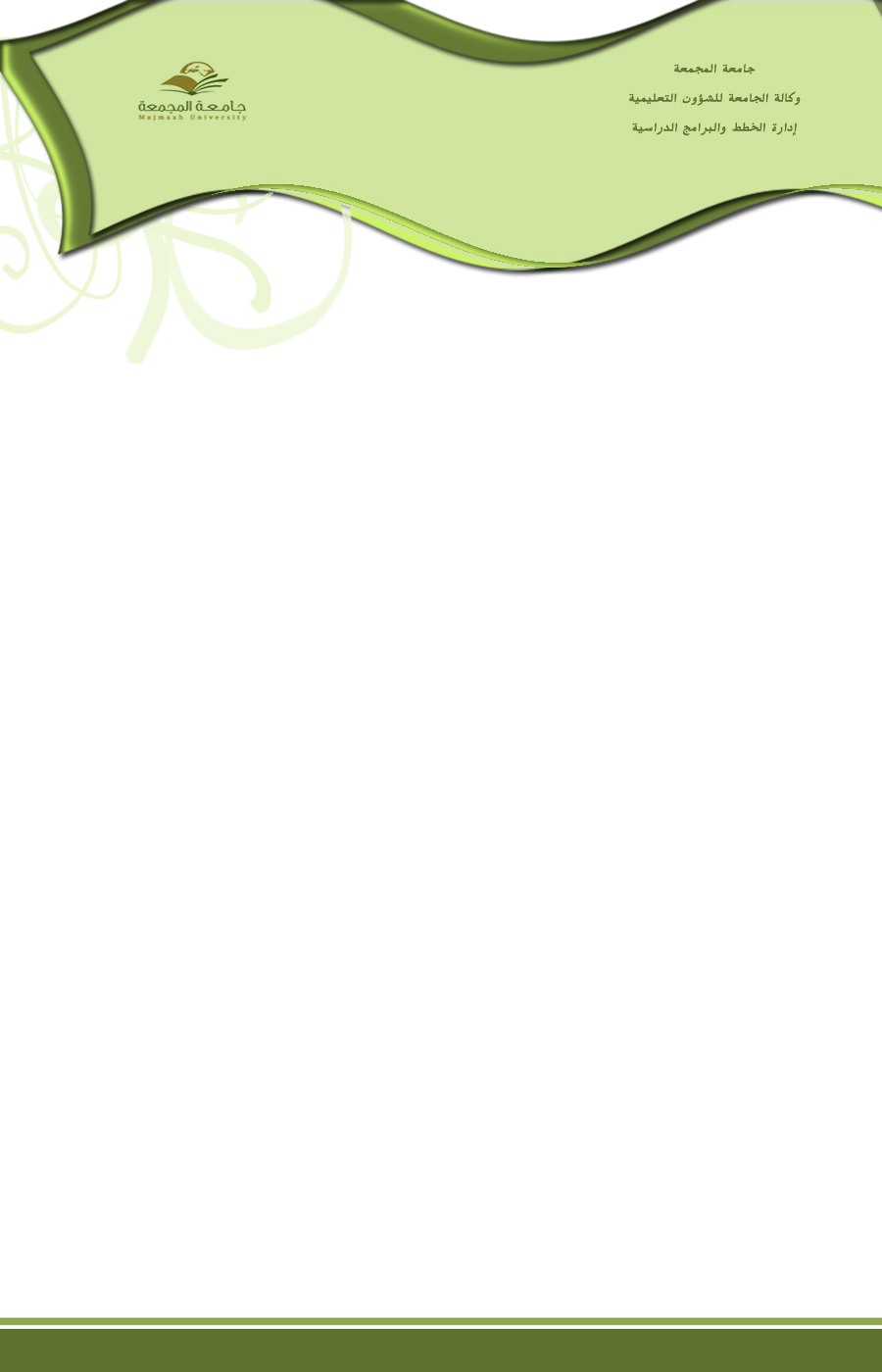 وصف المقرر :					      	Module Description          أهداف المقرر :					Module Aims                                 مخرجات التعليم: (الفهم والمعرفة والمهارات الذهنية والعملية)يفترض بالطالب بعد دراسته لهذه المقرر أن يكون قادرا على:محتوى المقرر : (تتم التعبئة باللغة المعتمدة في التدريس)الكتاب المقرر والمراجع المساندة: (تتم التعبئة بلغة الكتاب الذي يدرس)ملاحظة: يمكن إضافة مراجع أخرى بحيث لا تتجاوز 3 مراجع على الأكثر.اسم المقرر:المحاسبة عن الزكاة والضريبةالمحاسبة عن الزكاة والضريبةرقم المقرر:ACC 340ACC 340اسم ورقم المتطلب السابق:المحاسبة المتوسطة 1 ACC 220 - المحاسبة المتوسطة 1 ACC 220 - مستوى المقرر:برنامج المحاسبة المستوى الخامسبرنامج المحاسبة المستوى الخامسالساعات المعتمدة:3 ساعات اسبوعيا3 ساعات اسبوعياModule Title:Module ID:Prerequisite:Level:Credit Hours:يسعى هذا المقرر إلى توضيح المفاهيم الأساسية للمحاسبة عن الزكاة والضريبية وإعداد التقارير الزكوية والضريبية وفقاً لنظام جباية الزكاة ونظام ضريبة الدخل في المملكة والإلمام بعناصر الدخل الخاضعة والمعفاة والمصروفات الواجبة الحسم. كما تتضمن دراسة الطرق المحاسبية لقياس الربح من الزكاة والضريبة في المملكة.1إعطاء الطالب فكره عن حقيقية الزكاة وأحكامها 2 إعطاء الطالب فكره عن النظرية العامة للضريبة3دراسة تفصيلية لنظام جباية فريضة الزكاة في المملكة العربية السعودية.4دراسة تفصيلية لنظام ضريبة الدخل في المملكة العربية السعودية.5التركيز على الجوانب المحاسبية التطبيقية في الزكاة والضريبة1قادرا على التفرق بين الزكاة والضريبة2تمييز المكلفين بالزكاة أو الضريبة في المملكة3حساب أوعية الزكاة والضريبة وحساب الزكاة أو الضريبة المستحقة4معرفة الأنشطة الخاضعة للزكاة والضريبة5حساب الزكاة أو الضريبة الواجبة من خلال القوائم المالية المنشورةقائمة الموضوعات(Subjects)عدد الأسابيع(Weeks)ساعات التدريس (Hours)المحاسبة عن الزكاة:حقيقة الزكاة وحكمتها13الخاضعون للزكاة من الأشخاص والأموال26وعاء الزكاة في المملكة 26نظام جباية الزكاة في المملكة26المحاسبة عن الضريبة:حقيقة الضريبة 13تسوية الضريبة13نطاق الضريبة13قواعد المحاسبة الضريبية26تحديد الوعاء الضريبي13الدفاتر التجارية المنتظمة13إدارة الضريبة13اسم الكتاب المقررTextbook titleالمحاسبة الضريبية: النظرية والتطبيق اسم المؤلف (رئيسي)Author's Nameأ. د. سلطان محمد السلطاناسم الناشرPublisherدار وابل للنشرسنة النشرPublishing Year1431هـاسم المرجع (1)Reference (1)الزكاة: أحكام وتطبيقاسم المؤلفAuthor's Nameأ. د. سلطان محمد السلطاناسم الناشرPublisherدار وابل للنشرسنة النشرPublishing Year1431هـاسم المرجع (2)Reference (2)دليل التحاسب الزكوي في المملكة العربية السعوديةاسم المؤلفAuthor's Nameأ. د. سلطان محمد السلطاناسم الناشرPublisherدار وابل للنشرسنة النشرPublishing Year1430هـ